Please give the name of your organisation as it appeared on your payment letter:2.	Please tell us the main contact for this monitoring form:Title:	First Name:	Surname: 	Position held within organisation: 	Daytime phone no:	Email address:  Full postal address where we should write to you about this monitoring form if you do not have an email address:How much was your grant?  Please check your payment letter:Please give a breakdown of how you spent the grant.  You will need to send us a receipt for any items of capital expenditure over £100.  You must keep receipts for all other items of expenditure but you do not need to send them to us:  See Community Fund Signature and Grant Conditions Form – paragraph 8.If you did not spend all of your grant, you can either return what is left, or ask to spend it on something else of benefit to your community.  Please note, if you spend part of the grant on something other than what it was given for, without seeking approval, we may ask for the money to be returned.  Please make your request or tell us your decision below:When did your activities take place?	Start date:  End date:   	How many people benefitted from this grant?   Was the activity targeted to engage any of the following groups of people (tick  as many boxes that apply)BME people							Yes People over 60							Yes Women								Yes Men								Yes Gay. Lesbian or transgender people				Yes Children or young people under 18				Yes Disabled people or people with a limiting long-term illness	Yes A particular faith group						Yes 16.	How successful was the activity in engaging the group(s) you have indicated:17.	How successful was the activity we funded?  Please rate it on the scale below by ticking  the most appropriate box:The activity wasn’t as successful as we’d hoped		Yes The activity went well						Yes The activity was even more successful than we’d hoped	Yes 18.	If the activity didn’t go as well as planned, why do you think this was?19.	Will the service/activity continue? (please tick )	Yes No 20.	Please tell us how your users benefitted?20.	We want our grant process to be as user friendly as possible and value your comments.  Please tell us below what went well for you and what we can do to improve our service:DeclarationI confirm that the information provided above is a fair and accurate record of our organisation’s use of the Community Fund.Name:				Position in organisation:		Date:					Email:  Please scan signature and return to:  communityfund@sheffield.gov.ukSheffield City CouncilCommunity Fund 2022/23 – October 2022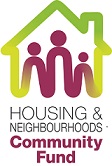 Grant Monitoring FormPlease return within a month of the end of your activity Description of item(s) the grant was spent onAmount £Receipt enclosed Y/NTotal grant expenditure£